АДМИНИСТРАЦИЯ  ВЕСЬЕГОНСКОГОМУНИЦИПАЛЬНОГО ОКРУГАТВЕРСКОЙ  ОБЛАСТИП О С Т А Н О В Л Е Н И Ег. Весьегонск30.12.2021                                                                                                                             № 666п о с т а н о в л я е т:Постановления Администрации Весьегонского муниципального округа Тверской области от 30.12.2020 № 669«Об  утверждении муниципальной программы Весьегонского муниципального округа Тверской области «Развитие сфера транспорта и дорожной деятельности Весьегонского муниципального округа Тверской области» на 2021-2026 годы, от 30.03.2021 № 142«О внесении изменений в постановление Администрации Весьегонского муниципального округа от 30.12.2020 № 669», от 11.06.2021  №258«О внесении изменений в постановление Администрации Весьегонского муниципального округа от 30.12.2020 № 669», 12.07.2021  № 301«О внесении изменений в постановление Администрации Весьегонского муниципального округа от 30.12.2020 № 669», 30.09.2021  № 421 «О внесении изменений в постановление Администрации Весьегонского муниципального округа от 30.12.2020  № 669»,29.11.2021  № 535 «О внесении изменений в постановление Администрации Весьегонского муниципального округа от 30.12.2020  № 669»,признать утратившими силу.Обнародовать настоящее постановление на информационных стендах Весьегонского муниципального округа Тверской области и разместить его на официальном сайте Администрации Весьегонского муниципального округа Тверской области в информационно-телекоммуникационной сети Интернет.Настоящее постановление вступает в силу с 01.01.2022 года.Глава Весьегонского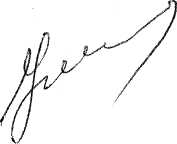 муниципального округа                                                                                         А.В.Пашуков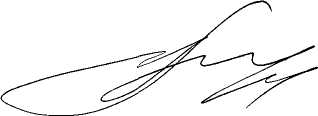 О признании утратившими силу постановлений Администрации Весьегонского муниципального округа Тверской области от 30.12.2020№ 669, от 30.03.2021 № 142, от  11.06.2021 №258, от 12.07.2021  №301, от 30.09.2021 №421, от 29.11.2021 № 535.